П О С Т А Н О В Л Е Н И Еот 13.06.2018   № 720г. МайкопО внесении изменений в постановление Главы муниципального образования «Город Майкоп» от 28.02.2011 № 107 «О Порядке разработки и утверждения административных регламентов предоставления муниципальных услуг муниципального образования «Город Майкоп»В связи с требованиями Федерального закона от 27.07. 2010 № 210-ФЗ «Об организации предоставления государственных и муниципальных услуг», п о с т а н о в л я ю:1. Внести в постановление Главы муниципального образования «Город Майкоп» от 28.02.2011 № 107 «О Порядке разработки и утверждения административных регламентов предоставления муниципальных услуг муниципального образования «Город Майкоп» следующие изменения:1.1. Пункт 5 исключить.1.2. В Порядке разработки и утверждения административных регламентов предоставления муниципальных услуг муниципального образования «Город Майкоп»:1.2.1. Подпункт «в» пункта 3.3. дополнить словами «, а также особенности выполнения административных процедур в многофункциональных центрах;».1.2.2. Подпункт «д» пункта 3.3. изложить в следующей редакции:«д) досудебный (внесудебный) порядок обжалования решений и действий (бездействия) структурных подразделений и муниципальных учреждений, предоставляющих муниципальные услуги, многофункционального центра, организаций, указанных в части 1.1 статьи 16 Федерального закона от 27 июля 2010 г. № 210-ФЗ «Об организации предоставления государственных и муниципальных услуг», а также их должностных лиц, муниципальных служащих, работников.».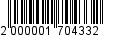 1.2.3. Подпункт «н» пункта 3.5. дополнить словами «, в том числе к обеспечению доступности для инвалидов указанных объектов в соответствии с законодательством Российской Федерации о социальной защите инвалидов;».1.2.4. В пункте 4.4 слова «одного месяца» заменить словами «пятнадцать дней».2. Опубликовать настоящее постановление в газете «Майкопские новости» и разместить на официальном сайте Администрации муниципального образования «Город Майкоп».3. Постановление «О внесении изменений в постановление Главы муниципального образования «Город Майкоп» от 28.02.2011 № 107 «О Порядке разработки и утверждения административных регламентов предоставления муниципальных услуг муниципального образования «Город Майкоп» вступает в силу со дня его опубликования.Глава муниципального образования «Город Майкоп»                                                                                 А.Л. ГетмановАдминистрация муниципального образования «Город Майкоп»Республики Адыгея 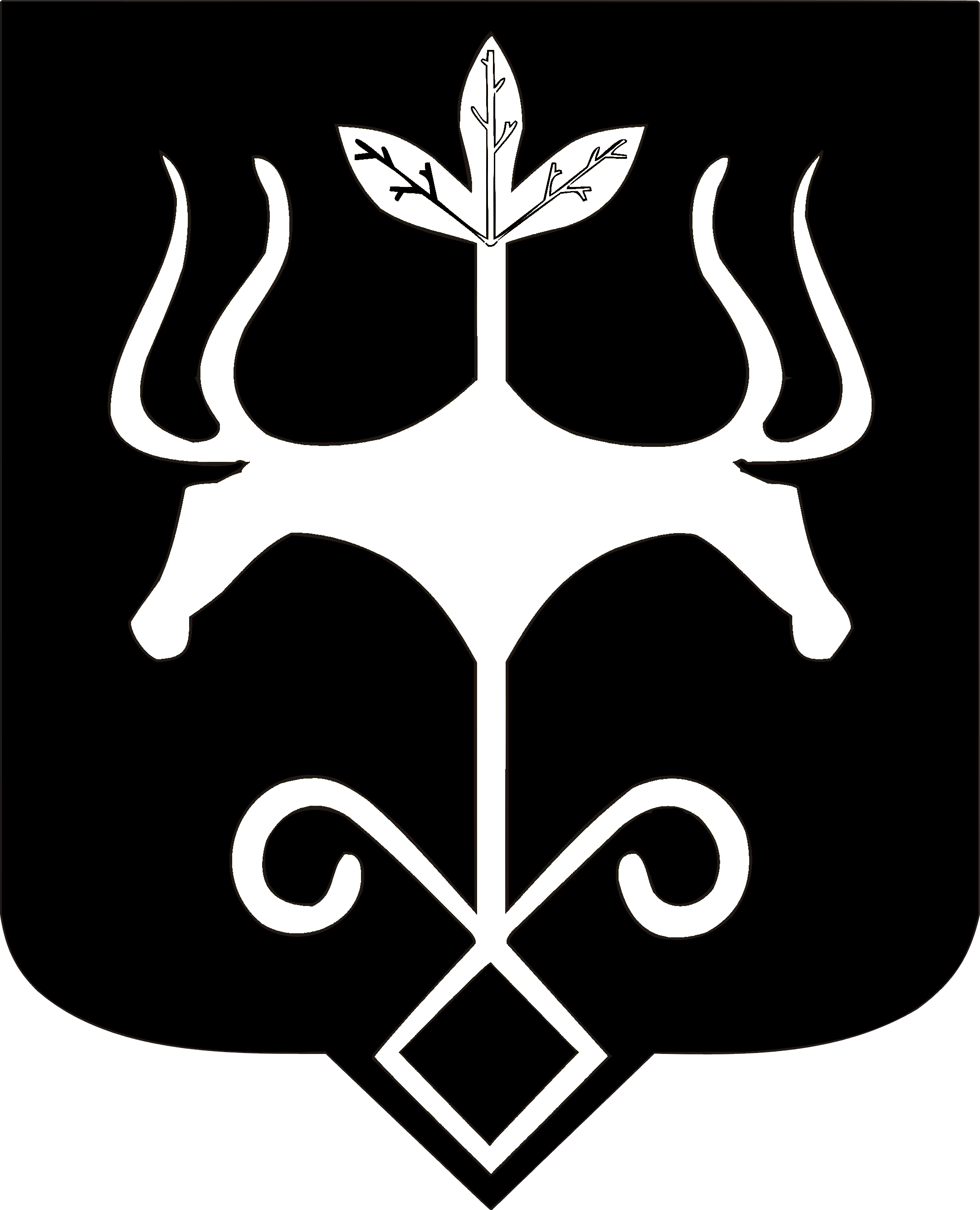 Адыгэ Республикэммуниципальнэ образованиеу 
«Къалэу Мыекъуапэ» и Администрацие